Внимание! Всероссийская «горячая линия» по вопросам предоставления услуг детского отдыха и оздоровления, качества и безопасности детских товаров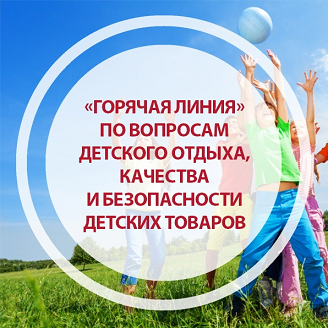      Консультационный пункт для потребителей филиала ФБУЗ «Центр гигиены и эпидемиологии в Кемеровской области-Кузбассе» в г. Ленинске-Кузнецком, г. Полысаево и Ленинск-Кузнецком районе информирует, что в период с 22 мая по 02 июня 2023 года будет работать Всероссийская тематическая «горячая линия» по вопросам детского отдыха, качества и безопасности детских товаров.            Специалисты проконсультируют по требованиям санитарного законодательства к организациям отдыха и оздоровления детей, о том, что нужно знать, чтобы собрать ребенка в лагерь, куда обращаться, если у родителей возникнут вопросы к организации летнего отдыха детей, на что обращать внимание при выборе летнего лагеря; а также как выбрать безопасные детские игрушки, одежду, обувь, детское питание и книжную продукцию; помогут в оформлении претензий/жалоб на некачественное оказание услуг детского отдыха или в случае приобретения товаров детского ассортимента ненадлежащего качества.            Консультации можно получить ежедневно по будням с 08-00 час. до 12-00 час, и с 12 -30 час. до 17-00 час. (в пятницу до 14-30 час.) по телефонам: 8-951-615-68-19; 8 (384 56) 3-16-43, 5-41-10 (отдел гигиены детей и подростков); направить свой вопрос потребители могут и по электронной почте на e-mail: conscentrzpp@yandex.ru. 